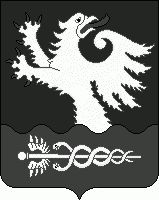 СОВЕТ ДЕПУТАТОВ  МУНИЦИПАЛЬНОГО ОБРАЗОВАНИЯБЕРЕЖКОВСКОЕ СЕЛЬСКОЕ ПОСЕЛЕНИЕВОЛХОВСКОГО МУНИЦИПАЛЬНОГО РАЙОНАЛЕНИНГРАДСКОЙ ОБЛАСТИ  РЕШЕНИЕот 22 марта 2019 года                                                                            № 9  «О внесении изменений в решение №43 от 23.11.2011 года «Об антикоррупционной экспертизе нормативныхправовых актов   и проектов нормативных правовыхактов совета депутатов муниципального образованияБережковское сельское поселениеВолховского муниципального района Ленинградской области»В соответствии с Федеральным законом от 17 июля 2009 года N 172-ФЗ «Об антикоррупционной экспертизе нормативных правовых актов и проектов нормативных правовых актов»,  Постановлением  Правительства Ленинградской области от 23.11.2010 года N 310 «Об антикоррупционной экспертизе нормативных правовых актов Ленинградской области и проектов нормативных правовых актов Ленинградской области», ч. 4 ст.7 Федерального закона от 06.10.2003 № 131-ФЗ «Об общих принципах организации местного самоуправления в Российской Федерации», постановления Правительства Российской Федерации от 26.02.2010 № 96 «Об антикоррупционной экспертизе нормативных правовых актов и проектов нормативных правовых актов», Федеральным законом от 11.10.2018 года №362-ФЗ «О внесении изменений в статью 5 Федерального закона «Об антикоррупционной экспертизе нормативных правовых актов и проектов нормативных актов» совет депутатов Бережковского сельского поселения Волховского муниципального района Ленинградской области                                                  решил:1. Внести дополнение следующего содержания  в подпункт 4.2.  пункта 4 «Независимая антикоррупционная экспертиза муниципальных нормативных правовых актов и проектов муниципальных нормативных правовых актов» решения «О порядке проведения антикоррупционной экспертизы нормативных правовых  актов и проектов нормативных правовых актов  совета депутатов  муниципального образования Бережковское сельское поселение Волховского муниципального района Ленинградской области» утвержденного решением  от 23.11.2011 года № 43 «Об антикоррупционной экспертизе  нормативных правовых актов   и проектов нормативных правовых актов совета депутатов муниципального образования Бережковское сельское поселение Волховского муниципального района Ленинградской области» и читать в следующей редакции:«4.2.1.Не допускается проведение независимой антикоррупционной экспертизы нормативных правовых актов (проектов нормативных правовых актов):1) гражданами, имеющими неснятую или непогашенную судимость;2) гражданами, сведения о применении к которым взыскания в виде увольнения (освобождения от должности) в связи с утратой доверия за совершение коррупционного правонарушения включены в реестр лиц, уволенных в связи с утратой доверия;3) органами, организациями, их должностными лицами, в порядке, установленном нормативными правовыми актами соответствующих федеральных органов исполнительной власти, иных государственных органов и организаций, органов государственной власти субъектов Российской Федерации, органов местного самоуправления, и согласно методике, определенной Правительством Российской Федерации;4) международными и иностранными организациями;5) некоммерческими организациями, выполняющими функции иностранного агента.» 2. Настоящее постановление подлежит официальному опубликованию в газете «Волховские огни» и размещению на официальном сайте администрации МО Бережковское сельское поселение в сети Интернет (adm-berezhki.ru).3.  Настоящее решение вступает в силу после официального опубликования в средствах массовой информации. 4. Контроль за исполнением настоящего решения оставляю за собой.Глава МО Бережковское сельское поселение                                 Налетов А.А.